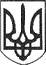 РЕШЕТИЛІВСЬКА МІСЬКА РАДАПОЛТАВСЬКОЇ ОБЛАСТІВИКОНАВЧИЙ КОМІТЕТ РІШЕННЯ31 липня  2020 року                                                                                          № 139Про   повідомну реєстрацію  змін  та доповнень до Колективного договору  на 2017-2021 роки РешетилівськогоКП  ,,Водоканал”Керуючись підпунктом 9 пункту „б” частини першої статті 34 Закону України ,,Про місцеве самоврядування в Україні”, статті 15 Кодексу законів про працю України, постановою Кабінету Міністрів України від 21.08.2019 р. № 768 „Про внесення змін до постанови Кабінету Міністрів України від 13 лютого 2013 р. № 115”, розглянувши лист Решетилівського комунального підприємства ,,Водоканал” від 21.07.2020 року № 463, виконавчий комітет Решетилівської міської радиВИРІШИВ:1. Провести повідомну реєстрацію змін та доповнень до Колективного договору  на 2017-2021 роки Решетилівського КП ,,Водоканал” від 31.05.2019 року (додаються).2. Рекомендувати Решетилівському комунальному підприємству ,,Водоканал” переглянути зміни та доповнення до колективного договору та привести їх у відповідність до норм чинного законодавства.Секретар міської ради                                                             О.А. ДядюноваТанько, 2 19 67